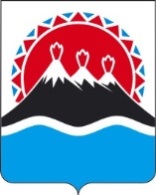 П О С Т А Н О В Л Е Н И ЕПРАВИТЕЛЬСТВА  КАМЧАТСКОГО КРАЯ                   г. Петропавловск-КамчатскийВ целях обеспечения охраны морских млекопитающих в период их нахождения на береговых лежбищах и залежках, во исполнение пункта 2.3.2 Протокола Экологического совета при Губернаторе Камчатского края от 07.12.2020 № ПР-01-41  ПРАВИТЕЛЬСТВО ПОСТАНОВЛЯЕТ:1. Утвердить:1) правила посещения лежбищ морских млекопитающих в Камчатском крае согласно приложению 1 к настоящему постановлению;2) список основных лежбищ морских млекопитающих в Камчатском крае, подлежащих особой охране, согласно приложению 2 к настоящему постановлению.2. Возложить на Министерство природных ресурсов и экологии Камчатского края контроль за соблюдением настоящих Правил. 3. Настоящее постановление вступает в силу через 10 дней после дня его официального опубликования.Приложение 1 к постановлению Правительства Камчатского края от ______________ № _________           Правила посещения лежбищ морских млекопитающих в Камчатском крае1. Общие требования при посещении лежбищНастоящие Правила регулирует вопросы посещениями лежбищ и залежек морских млекопитающих на территории Камчатского края, за исключением посещений, связанных с добычей морских млекопитающих в установленном законом порядке и посещений лежбищ и залежек морских млекопитающих, расположенных на особо охраняемых природных территориях федерального значения.  Под термином «лежбище» подразумевается ограниченный участок суши или поля льда, искусственные сооружения, служащее местом постоянного или временного (сезонного) отдыха, размножения или линьки морских млекопитающих.Под термином «залежка» подразумевается ежегодные временные (сезонные) береговые скопления морских млекопитающих, образующиеся во время миграций и располагающиеся на ограниченных участках суши, ледовых полях, искусственных сооружениях. Во избежание сгона животных в воду и их травмирования приближаться к лежбищу (залежке) разрешается только с подветренной стороны.При наличии специально оборудованных для наблюдения за морскими млекопитающим площадок или сооружений наблюдения разрешаются только с использованием указанных площадок или сооруженийЗапрещается:1) нахождение на лежбищах (залежках) и в радиусе менее 1,5 км от границы лежбища (залежки) с собаками;2) кормление морских млекопитающих;3) любые контакты с морскими млекопитающими, приближение к животным на расстояние менее 100 м (за исключением использования специально оборудованных площадок или сооружений);4)  преграждать животным путь в случае их схода в воду; 5) любое преследование животных,  за исключением случаев, связанных с добычей морских млекопитающих в установленном законом порядке; 6) размещение на лежбищах (залежках) любых отходов; 7) курение, громко разговаривать, кричать, 8) использование любых звуковых, световых и шумовых сигналов, пиротехники, фотоспышек; 9) использование ярких цветов в экипировке; 10) размещение туристического лагеря, разжигание костров, хранение горюче-смазочных веществ, использование генераторов на расстоянии менее 1,5 км от границы лежбища (залежки); 11) использование любых типов дронов на высоте менее 200 метров;12) использование всех видов наземного транспорта. 2. Требования к наблюдению за морскими млекопитающими, находящимися на лежбище (залежке), с использованием плавательных средств 2.1. На плавательном средстве с мотором к лежбищу (залежке) разрешается подходить в условиях хорошей видимости, исключительно малым ходом (5-6 км/час), на расстояние до 500 м, после чего необходимо заглушить двигатель и дать животным возможность увидеть приближение плавательного средства. 2.2. Движение к лежбищу (залежке) разрешается на веслах или в дрейфе, с выключенным двигателем, не ранее, чем через 30 минут после обнаружения животными плавательного средства.2.3. Запрещается приближаться к лежбищу (залежке) на расстояние менее 150 м. 2.4. Запрещается производить любые действия, ведущие к сгону животных в воду.2.5. Запрещается приближение к лежбищу (залежке) в условиях плохой для животных видимости или ограничений видимости.  2.6. В случае готовности животных сойти в воду или схода в воду необходимо удалиться от лежбища (залежки) на расстояние не менее 500 м.2.7. При наблюдении за морскими млекопитающими с каяков и сап-бордов:1) при движении в группе необходимо соблюдать дистанцию между судами не менее 15 метров;2) около небольшой залежки протяженностью менее 200 м не собираться в группы более 4 судов (при необходимости ожидать в стороне, когда одно из судов отойдёт);3) держаться на расстоянии не менее 100 метров и с одной стороны от залежки;4) не окружать залежку, если она находится на небольшом участке суши, отдельно стоящем камне или кекуре;5) в случае наблюдения животных на лежбище с протяженным (более 200 м) пляжем группе необходимо распределиться вдоль береговой линии, соблюдая дистанцию до лежбища (залежки) не менее 100 метров.2.8. Запрещается наблюдение за моржами, находящимися на лежбище (залежке), с воды с расстояния менее 500 м, находящихся на льдах – с расстояния менее 150 м.2.9. Запрещается наблюдение за моржами, находящимися на лежбище (залежке), с воды с использованием каяков и сап-бордов.Приложение 2 к постановлению Правительства Камчатского края от ______________ № _________           Список основных лежбищ морских млекопитающих в Камчатском крае, подлежащих особой охране1. Список лежбищ сивуча в Камчатском крае:1) мыс Сивучий (западный);2) мыс Кекурный (природный парк «Южно-Камчатский»);3) мыс Чавыча (Авачинская бухта);4) мыс Шипунский;5) мыс Бухта Железная;6) мыс Каменистый;7) мыс Африка;8) мыс Сивучий (восточное побережье);9) мыс Крашенинникова острова Карагинский;10) остров Верхотурова;11) мыс Олюторский;12) мыс Ступенчатый;13) мыс Витгенштейна;14) остров Витгенштейна;15) мыс Дырявый.2. Список лежбищ моржа в Камчатское крае:1) коса Семенова острова Карагинский;2) мыс Голенищева острова Карагинский;3) остров Верхотурова;4) мыс Галинвилан (залив Корфа);5) бухта Сомнения;6) мыс Серый;7) мыс Олюторский;8) бухта Нерпичье Озеро;9) острова Бурунные;10) остров Богослова;11) бухта Анастасии;12) бухта Дежнева.[Дата регистрации]№[Номер документа]Об утверждении правил посещения лежбищ морских млекопитающих в Камчатском краеПредседатель Правительства –Первый вице-губернаторКамчатского края[горизонтальный штамп подписи 1]А.О. Кузнецов